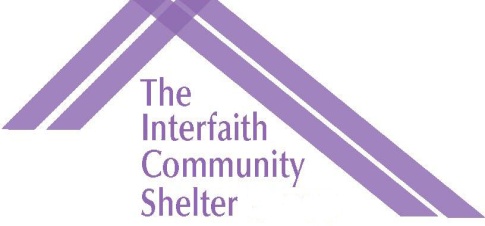 Safe Food Handling Policies and ProceduresWelcome….The Interfaith Community Shelter would like to thank you for your time and commitment given to those in need in our community.  As our kitchen is now a certified commercial kitchen, we are bound by the laws established by the New Mexico Environment Department.  These laws are established to ensure health and safety of those being served.  For our commercial kitchen to remain in compliance, all kitchen staff must know and follow the following instructions and guidelines.Kitchen Personnel Guidelines Hand washing and glove procedures must be followed at all times.Cleaning and sanitizing procedures must be followed at all times.Safe food handling/preparation guidelines must by followed at all times.All personnel shall be free from communicable diseaseFood handlers shall not suffer from diseases including but not limited to hepatitis A, salmonella, E.coli, acute gastrointestinal illnesses, have nasal discharge, productive coughs, or open wounds.No eating or drinking in food preparation or service areas.Clothing and aprons shall be cleanRemove jewelry prior to handling foodHair must be managed by the use of caps or pulled back with the use of rubber bands or hair ties.Smile and greet guests with respect and friendlinessKitchen and Dining RoomCleaning/Sanitizing InstructionsPrior to serving/preparingFill red sanitizing bucket with water/sanitizer solution (bleach)Fill bucket with one gallon waterMeasure approx. ½-3/4 tablespoon bleach per one quart of waterWith dry hand, use quat test strip, strip should read 200 p.p.m.Fill spray bottle with water/bleach solutionFill bottle with 32 oz. waterMeasure ½ - 3/4 teaspoon bleachWith dry hands, use chlorine test strip, strip should read 100-200 p.p.m.Clean kitchen counters, rolling cart, and dining room tables with sanitizing solutionSanitize kitchen counters and rolling cart with red bucket of sanitizing solutionLet sanitizer work for 2-3 minutes, air dryIf needed, fill three part sink with hot waterWash sink, use small amount of Blue DawnRinse sink, water onlySanitizing sink, one tablespoon per quart of waterIf needed, following dishwasher instructions, turn on dishwasherKitchen and Dining RoomCleaning/Sanitizing InstructionsAfter serving/preparingWash all dirty dishes, make sure dishes sit in sanitizer for 1 minuteWash all counter with dishwasher cleanerDrain sinksTurn off dishwasher and pull drain plug (see instructions)If needed, empty trashesSweep and mop floorDishwasher InstructionsOpeningBegin with empty dishwasherMake sure screens and overflow pipe are in placeClose doorFill basket into dishwasherClose door, press and hold start button (if not filling, hold ‘fill’ buttonWash about 60 seconds; drains automaticallyRefill= rinse and sanitizer for 30 seconds totalOpen and remove dishesFood StorageDry GoodsStore dry food in pantry area or in crates along the walls.  Food must always be stored at least 6” above floor.Rotate food - bring older food to front and new food to back.  Dispose of expired food.Refrigerator/Walk-In CoolerAll prepared foods must be covered and labeled with contents and date.Rotate food - bring older food to front and newer food to back.  Dispose of expired food.Raw meat must be stored on bottom shelf.Follow shelf labels when storing food in walk-in cooler.FreezerAll prepared foods must be covered and labeled with contents and date.Rotate food - bring older food to front and newer food to back.  Dispose of expired food.If in doubt, throw it out!Food Preparation GuidelinesCross contaminationFood can be contaminated directly or indirectly from other food.Utensils and cutting boards must be cleaned and sanitized between uses.Wash hands frequently and thoroughlyEquipment must be cleaned and sanitized after every useFood temperatureKeep food out of the “danger zone”:  Cold food must stay cold (at or below 41 degrees) and hot food must stay hot (at or above 140 degrees). Reheat foods to 165 degrees or hotter. Temperature of food must be taken prior to serving.  Keep all cold foods refrigerated until ready to serve.Raw fruits and vegetablesAll raw produce must be washed (do not use soap or detergent) prior to cutting or serving.  This also includes washing fruit such as melon prior to cutting.Proper food thawingFood must be properly thawed in refrigerator, under cold running water, microwave oven when part of continuous cooking process, or frozen placed directly in oven as part of the continuous conventional cooking process.Proper food coolingCool food in shallow containers.  Limit depth of food to 2 inches or less.  Place very hot foods on rack at room temperature for approx. 20 minutes before refrigeration.  If food is warm, leave container cover slightly cracked until food has cooled in refrigerator.Hand WashingWet hands with warm water, soap and scrub for 20 seconds, rinse under clean, running water, and dry completely with paper towel.Wash Hands…At beginning of shiftAfter leaving and re-entering kitchenAfter touching hair, face, or any body part other than clean hands/armsAfter handling raw foods (uncooked meat/poultry, eggs, produce, etc.)Between glove changesGlovesAnyone touching food must wear glovesChange Gloves…After leaving and re-entering kitchenBetween touching raw food and ready to eat foodAfter touching hair, face, or any body part other than clean hands/armsAfter touching contaminants (dirty dishes, emptying trash, etc.)